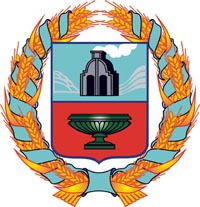 РОССИЙСКАЯ ФЕДЕРАЦИЯАДМИНИСТРАЦИЯ ГРЯЗНОВСКОГО СЕЛЬСОВЕТАТюменцевского района Алтайского краяПостановлениес. Грязново Об утверждении Перечня муниципального имущества, используемого в целях предоставления его во владение  и (или) в пользование на долгосрочной основе субъектам малого и среднего предпринимательства и организациям, образующим инфраструктуру поддержки субъектов  малого и среднего предпринимательства          На основании статьи 18 Федерального закона от 24.07.2007 г.№ 209-ФЗ «О  развитии   малого   и   среднего    предпринимательства    в    Российской Федерации», Порядка формирования, ведения и обязательного  опубликования перечня имущества муниципального образования Грязновский сельсовет  Тюменцевского района Алтайского края, свободного от прав третьих лиц, предназначенного для предоставления во владение и (или) пользование на долгосрочной основе субъектам малого и среднего предпринимательства и организациям, образующим инфраструктуру поддержки субъектов малого и среднего предпринимательства», утверждённого решением  Собрания депутатов Грязновского сельсовета Тюменцевского района Алтайского края от 23.01.2017г. №156, ПОСТАНОВЛЯЮ:          1.Утвердить Перечень имущества муниципального образования Грязновский сельсовет Тюменцевского района Алтайского края, свободного от прав третьих лиц, предназначенного для предоставления во владение и (или) пользование на долгосрочной основе субъектам малого и среднего предпринимательства и организациям, образующим инфраструктуру поддержки субъектов малого и среднего предпринимательства (приложение).2. Разместить данный Перечень на официальном сайте Администрации Грязновского сельсовета Тюменцевского района Алтайского края.Глава администрации                                             Голомолзина С.А.Коррупциогенных факторов не выявлено.Приложение к постановлению №1 от 27.01.2017 ПЕРЕЧЕНЬИМУЩЕСТВА МУНИЦИПАЛЬНОГО ОБРАЗОВАНИЯ ГРЯЗНОВСКИЙ СЕЛЬСОВЕТ ТЮМЕНЦЕВСКОГО  РАЙОНА АЛТАЙСКОГО КРАЯ, СВОБОДНОГО ОТ ПРАВ ТРЕТЬИХ ЛИЦ,ПРЕДНАЗНАЧЕННОГО ДЛЯ ПРЕДОСТАВЛЕНИЯ ВО ВЛАДЕНИЕИ (ИЛИ) ПОЛЬЗОВАНИЕ СУБЪЕКТАМ МАЛОГО И СРЕДНЕГО ПРЕДПРИНИМАТЕЛЬСТВА И ОРГАНИЗАЦИЯМ, ОБРАЗУЮЩИМ ИНФРАСТРУКТУРУ ПОДДЕРЖКИ СУБЪЕКТОВ МАЛОГО И СРЕДНЕГО ПРЕДПРИНИМАТЕЛЬСТВА27.01.2017№01№ п/п        Наименование муниципального имуществаМестонахождениеПлощадь